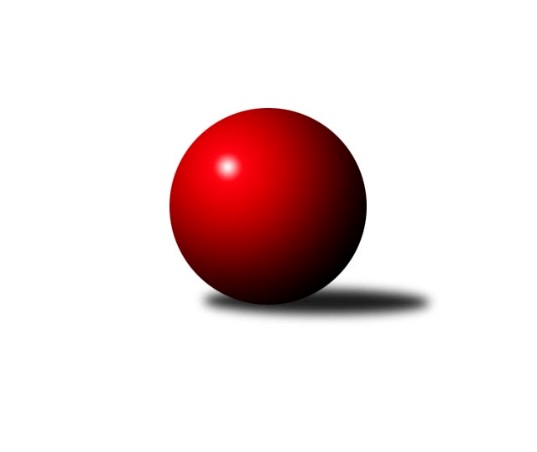 Č.14Ročník 2021/2022	6.2.2022Nejlepšího výkonu v tomto kole: 2781 dosáhlo družstvo: Loko Cheb A Západočeská divize 2021/2022Výsledky 14. kolaSouhrnný přehled výsledků:TJ Dobřany	- KK Karlovy Vary	14:2	2599:2476		5.2.Sokol Útvina	- Kuž.Holýšov A	12:4	2603:2475		5.2.Loko Cheb A 	- Baník Stříbro	12:4	2781:2664		5.2.TJ Havlovice 	- Kuž.Holýšov B	10:6	2563:2481		5.2.TJ Jáchymov	- Loko Cheb B 	12:4	2485:2368		5.2.Slovan K.Vary B	- Kuželky Ji.Hazlov B	4:12	2613:2690		5.2.Loko Cheb B 	- TJ Dobřany	14:2	2830:2568		6.2.Tabulka družstev:	1.	Kuž.Holýšov B	15	9	1	5	137 : 103 	 	 2549	19	2.	Kuž.Holýšov A	15	8	3	4	130 : 110 	 	 2594	19	3.	TJ Dobřany	14	7	3	4	127 : 97 	 	 2585	17	4.	Loko Cheb B	15	8	1	6	128 : 112 	 	 2558	17	5.	Slovan K.Vary B	14	7	2	5	128 : 96 	 	 2640	16	6.	Loko Cheb A	15	8	0	7	122 : 118 	 	 2567	16	7.	Baník Stříbro	14	7	1	6	126 : 98 	 	 2580	15	8.	Sokol Útvina	14	6	2	6	101 : 123 	 	 2562	14	9.	Kuželky Ji.Hazlov B	14	6	1	7	113 : 111 	 	 2584	13	10.	TJ Havlovice	14	5	0	9	87 : 137 	 	 2495	10	11.	KK Karlovy Vary	14	3	2	9	89 : 135 	 	 2523	8	12.	TJ Jáchymov	14	4	0	10	88 : 136 	 	 2532	8Podrobné výsledky kola:	 TJ Dobřany	2599	14:2	2476	KK Karlovy Vary	Vojtěch Kořan	 	 242 	 200 		442 	 2:0 	 429 	 	231 	 198		Ivan Žaloudík	Michal Lohr	 	 218 	 233 		451 	 2:0 	 433 	 	227 	 206		Bronislava Hánělová	Marek Smetana	 	 213 	 226 		439 	 2:0 	 397 	 	203 	 194		Václav Zeman	Josef Dvořák	 	 183 	 202 		385 	 0:2 	 415 	 	194 	 221		Jiří Hojsák	Petr Kučera	 	 211 	 218 		429 	 2:0 	 385 	 	190 	 195		Petr Čolák	Pavel Sloup	 	 213 	 240 		453 	 2:0 	 417 	 	231 	 186		Lubomír Martinekrozhodčí: Marek SmetanaNejlepší výkon utkání: 453 - Pavel Sloup	 Sokol Útvina	2603	12:4	2475	Kuž.Holýšov A	Stanislav Veselý	 	 209 	 214 		423 	 2:0 	 417 	 	207 	 210		Jiří Šlajer	Jaroslav Dobiáš	 	 211 	 223 		434 	 2:0 	 394 	 	183 	 211		Milan Laksar	Vít Červenka	 	 238 	 211 		449 	 2:0 	 395 	 	185 	 210		Jakub Janouch	Vlastimil Hlavatý	 	 225 	 191 		416 	 2:0 	 374 	 	189 	 185		Martin Šlajer	Václav Kříž ml.	 	 210 	 228 		438 	 0:2 	 449 	 	223 	 226		Daniel Šeterle	Jan Kříž	 	 230 	 213 		443 	 0:2 	 446 	 	225 	 221		Jan Laksarrozhodčí: Jaroslav PatkaňNejlepšího výkonu v tomto utkání: 449 kuželek dosáhli: Vít Červenka, Daniel Šeterle	 Loko Cheb A 	2781	12:4	2664	Baník Stříbro	Pavel Schubert	 	 204 	 229 		433 	 0:2 	 449 	 	224 	 225		Vladimír Šraga	Jan Adam	 	 227 	 237 		464 	 2:0 	 388 	 	200 	 188		Pavel Basl	František Douša	 	 221 	 255 		476 	 2:0 	 461 	 	229 	 232		Jan Čech	Ladislav Lipták	 	 247 	 298 		545 	 2:0 	 482 	 	246 	 236		Bernard Vraniak	Zdeněk Eichler	 	 192 	 213 		405 	 0:2 	 461 	 	216 	 245		Jan Vacikar	Jiří Nováček	 	 217 	 241 		458 	 2:0 	 423 	 	200 	 223		Václav Loukotkarozhodčí: Ladislav LiptákNejlepší výkon utkání: 545 - Ladislav Lipták	 TJ Havlovice 	2563	10:6	2481	Kuž.Holýšov B	Jiří Rádl	 	 224 	 230 		454 	 2:0 	 366 	 	178 	 188		Petr Ježek *1	Jan Gottwald	 	 201 	 211 		412 	 0:2 	 419 	 	218 	 201		Matěj Chlubna	Jiří Kalista	 	 201 	 222 		423 	 2:0 	 407 	 	213 	 194		Vlastimil Kraus	Josef Nedoma	 	 214 	 209 		423 	 0:2 	 450 	 	228 	 222		Viktor Šlajer	Tomáš Vrba	 	 211 	 225 		436 	 0:2 	 452 	 	243 	 209		Tomáš Lukeš	Pavel Pivoňka	 	 177 	 238 		415 	 2:0 	 387 	 	187 	 200		Bedřich Horkarozhodčí: Pavel Pivoňkastřídání: *1 od 51. hodu Miroslav MartínekNejlepší výkon utkání: 454 - Jiří Rádl	 TJ Jáchymov	2485	12:4	2368	Loko Cheb B 	Martin Kuchař	 	 208 	 205 		413 	 2:0 	 361 	 	193 	 168		Jakub Růžička	Miroslav Vlček	 	 225 	 191 		416 	 0:2 	 424 	 	210 	 214		Jiří Jaroš	Ivana Nová	 	 216 	 207 		423 	 2:0 	 386 	 	186 	 200		Miroslav Pivoňka	Dana Blaslová	 	 211 	 182 		393 	 2:0 	 376 	 	185 	 191		Lenka Pivoňková	Irena Živná	 	 210 	 201 		411 	 0:2 	 444 	 	212 	 232		Petr Rajlich	Jiří Šrek	 	 217 	 212 		429 	 2:0 	 377 	 	188 	 189		Dagmar Rajlichovározhodčí: Miroslav VlčekNejlepší výkon utkání: 444 - Petr Rajlich	 Slovan K.Vary B	2613	4:12	2690	Kuželky Ji.Hazlov B	Lukáš Holý	 	 211 	 200 		411 	 0:2 	 487 	 	253 	 234		Petr Haken	Johannes Luster	 	 216 	 216 		432 	 0:2 	 442 	 	224 	 218		Kamil Bláha	Radek Cimbala	 	 228 	 238 		466 	 2:0 	 437 	 	229 	 208		Pavel Benčík	Marcel Toužimský	 	 223 	 204 		427 	 0:2 	 445 	 	216 	 229		Jana Komancová	Daniela Stašová	 	 214 	 228 		442 	 0:2 	 457 	 	218 	 239		Michael Wittwar	Tomáš Beck ml.	 	 240 	 195 		435 	 2:0 	 422 	 	197 	 225		Pavel Repčíkrozhodčí: Daniela StašováNejlepší výkon utkání: 487 - Petr Haken	 Loko Cheb B 	2830	14:2	2568	TJ Dobřany	Lenka Pivoňková	 	 244 	 237 		481 	 2:0 	 427 	 	204 	 223		Vojtěch Kořan	Miroslav Pivoňka	 	 232 	 202 		434 	 0:2 	 466 	 	233 	 233		Michal Lohr	Jiří Jaroš	 	 231 	 265 		496 	 2:0 	 430 	 	212 	 218		Marek Smetana	Jakub Růžička	 	 245 	 234 		479 	 2:0 	 442 	 	212 	 230		Josef Dvořák	Petr Rajlich	 	 237 	 257 		494 	 2:0 	 424 	 	219 	 205		Pavel Sloup	Dagmar Rajlichová *1	 	 223 	 223 		446 	 2:0 	 379 	 	173 	 206		Petr Kučerarozhodčí: Petr Rajlichstřídání: *1 od 1. hodu Eva NováčkováNejlepší výkon utkání: 496 - Jiří JarošPořadí jednotlivců:	jméno hráče	družstvo	celkem	plné	dorážka	chyby	poměr kuž.	Maximum	1.	Ladislav Lipták 	Loko Cheb A 	463.58	313.3	150.3	1.5	5/5	(558)	2.	Ivan Žaloudík 	KK Karlovy Vary	461.17	307.8	153.4	2.9	7/7	(535)	3.	Jiří Šrek 	TJ Jáchymov	460.04	303.1	157.0	3.2	6/6	(521)	4.	Jan Vacikar 	Baník Stříbro	456.33	312.9	143.4	6.0	5/5	(511)	5.	Petr Haken 	Kuželky Ji.Hazlov B	454.39	302.8	151.6	2.6	6/7	(490)	6.	Jiří Šlajer 	Kuž.Holýšov A	452.43	301.3	151.2	5.0	6/8	(514)	7.	Tomáš Lukeš 	Kuž.Holýšov B	450.11	300.7	149.4	5.3	7/7	(509)	8.	Martin Šlajer 	Kuž.Holýšov A	450.02	302.2	147.8	3.2	8/8	(507)	9.	Vít Červenka 	Sokol Útvina	448.90	303.8	145.1	3.8	6/7	(480)	10.	Petr Rajlich 	Loko Cheb B 	448.68	301.9	146.8	2.8	7/7	(494)	11.	Michael Wittwar 	Kuželky Ji.Hazlov B	447.66	299.9	147.8	3.5	7/7	(483)	12.	Petr Kučera 	TJ Dobřany	446.43	305.5	141.0	5.0	5/6	(480)	13.	Lukáš Holý 	Slovan K.Vary B	445.27	304.4	140.8	4.3	7/7	(476)	14.	Jan Kříž 	Sokol Útvina	444.99	307.3	137.7	3.5	7/7	(480)	15.	Tomáš Beck  ml.	Slovan K.Vary B	444.82	304.9	139.9	6.8	7/7	(476)	16.	Matěj Chlubna 	Kuž.Holýšov B	440.89	296.4	144.4	4.7	7/7	(512)	17.	Marcel Toužimský 	Slovan K.Vary B	439.80	300.4	139.4	4.9	7/7	(457)	18.	Jan Myslík 	Kuž.Holýšov A	439.40	300.1	139.3	3.2	6/8	(468)	19.	Daniela Stašová 	Slovan K.Vary B	438.92	295.1	143.8	4.4	5/7	(475)	20.	František Douša 	Loko Cheb A 	438.49	302.0	136.5	5.3	5/5	(528)	21.	Bernard Vraniak 	Baník Stříbro	438.13	300.7	137.4	5.1	4/5	(482)	22.	Pavel Pivoňka 	TJ Havlovice 	435.85	300.7	135.1	5.5	6/7	(458)	23.	Václav Kříž  ml.	Sokol Útvina	435.14	296.4	138.7	4.8	7/7	(467)	24.	Michal Lohr 	TJ Dobřany	434.90	303.0	131.9	6.5	6/6	(466)	25.	Irena Živná 	TJ Jáchymov	434.10	297.3	136.8	4.3	5/6	(456)	26.	Jan Gottwald 	TJ Havlovice 	433.33	303.0	130.4	7.9	7/7	(482)	27.	Kamil Bláha 	Kuželky Ji.Hazlov B	433.17	300.1	133.1	6.4	5/7	(478)	28.	Vojtěch Kořan 	TJ Dobřany	432.69	292.7	140.0	5.0	6/6	(466)	29.	Jiří Jaroš 	Loko Cheb B 	432.13	296.6	135.5	5.0	7/7	(496)	30.	Viktor Šlajer 	Kuž.Holýšov B	431.64	294.8	136.9	5.6	5/7	(492)	31.	Jan Laksar 	Kuž.Holýšov A	431.49	295.9	135.6	7.1	7/8	(476)	32.	Jan Čech 	Baník Stříbro	431.13	289.3	141.8	5.5	4/5	(473)	33.	Petr Beseda 	Slovan K.Vary B	430.47	290.3	140.2	7.3	5/7	(474)	34.	Jiří Rádl 	TJ Havlovice 	430.19	305.9	124.3	6.4	6/7	(476)	35.	Jana Komancová 	Kuželky Ji.Hazlov B	430.19	297.5	132.7	5.7	6/7	(481)	36.	Bronislava Hánělová 	KK Karlovy Vary	430.15	293.2	137.0	5.4	5/7	(458)	37.	Zdeněk Eichler 	Loko Cheb A 	430.13	297.8	132.3	5.4	5/5	(483)	38.	Pavel Sloup 	TJ Dobřany	429.92	297.6	132.3	6.3	5/6	(458)	39.	Václav Loukotka 	Baník Stříbro	429.88	293.7	136.2	4.6	5/5	(485)	40.	Pavel Repčík 	Kuželky Ji.Hazlov B	429.36	296.4	133.0	7.5	7/7	(503)	41.	Lenka Pivoňková 	Loko Cheb B 	428.57	297.2	131.3	4.8	7/7	(511)	42.	Johannes Luster 	Slovan K.Vary B	427.62	296.2	131.4	6.2	7/7	(457)	43.	Dana Blaslová 	TJ Jáchymov	427.26	298.1	129.1	7.6	6/6	(455)	44.	Josef Dvořák 	TJ Dobřany	426.83	293.6	133.3	6.3	6/6	(456)	45.	Vlastimil Kraus 	Kuž.Holýšov B	425.98	296.3	129.7	7.2	7/7	(473)	46.	Hana Berkovcová 	Loko Cheb B 	425.45	292.0	133.5	5.2	5/7	(508)	47.	Marek Smetana 	TJ Dobřany	425.26	291.2	134.1	6.3	6/6	(462)	48.	Jiří Hojsák 	KK Karlovy Vary	424.70	295.7	129.0	7.0	5/7	(443)	49.	Jakub Růžička 	Loko Cheb A 	424.42	299.4	125.1	8.7	6/5	(487)	50.	Miroslav Vlček 	TJ Jáchymov	423.67	291.2	132.5	8.8	6/6	(478)	51.	Lubomír Martinek 	KK Karlovy Vary	421.19	296.4	124.8	7.4	7/7	(486)	52.	Josef Nedoma 	TJ Havlovice 	421.17	297.1	124.1	9.3	6/7	(431)	53.	Bedřich Horka 	Kuž.Holýšov B	420.25	290.7	129.6	6.3	6/7	(452)	54.	Filip Střeska 	Kuželky Ji.Hazlov B	418.70	294.3	124.4	8.6	5/7	(452)	55.	Dagmar Rajlichová 	Loko Cheb B 	418.05	288.3	129.8	5.6	7/7	(493)	56.	Vítězslav Vodehnal 	KK Karlovy Vary	417.79	293.4	124.4	8.1	6/7	(457)	57.	Pavel Treppesch 	Baník Stříbro	415.79	293.6	122.2	9.2	4/5	(468)	58.	Vlastimil Hlavatý 	Sokol Útvina	414.26	288.3	126.0	6.9	7/7	(451)	59.	Pavel Schubert 	Loko Cheb A 	413.24	291.0	122.2	9.2	5/5	(498)	60.	Jaroslav Dobiáš 	Sokol Útvina	412.91	289.7	123.2	6.6	7/7	(447)	61.	Miroslav Pivoňka 	Loko Cheb B 	411.94	292.3	119.7	9.1	7/7	(460)	62.	Jakub Janouch 	Kuž.Holýšov A	411.13	291.8	119.4	8.7	8/8	(474)	63.	Vladimír Šraga 	Baník Stříbro	410.45	284.8	125.7	9.3	5/5	(471)	64.	Stanislav Veselý 	Sokol Útvina	410.09	291.4	118.7	8.3	7/7	(431)	65.	Pavel Benčík 	Kuželky Ji.Hazlov B	407.14	278.4	128.7	7.3	6/7	(437)	66.	Martin Kuchař 	TJ Jáchymov	405.29	290.5	114.8	9.6	6/6	(463)	67.	Tomáš Vrba 	TJ Havlovice 	401.88	281.9	120.0	7.4	7/7	(442)	68.	Jan Adam 	Loko Cheb A 	399.36	281.3	118.0	9.1	5/5	(468)	69.	Petr Ježek 	Kuž.Holýšov B	396.15	277.8	118.4	11.0	5/7	(463)	70.	Jiří Kalista 	TJ Havlovice 	395.31	282.6	112.7	9.9	6/7	(446)	71.	Josef Ženíšek 	KK Karlovy Vary	354.00	265.4	88.6	16.6	5/7	(365)		David Junek 	Baník Stříbro	477.17	315.7	161.5	3.0	1/5	(508)		Jaroslav Páv 	Slovan K.Vary B	468.00	307.0	161.0	3.0	1/7	(468)		Jiří Nováček 	Loko Cheb B 	464.33	305.0	159.3	1.7	1/7	(474)		Bohumil Jirka 	Kuž.Holýšov A	454.00	311.4	142.6	6.1	2/8	(466)		Martin Bezouška 	TJ Jáchymov	453.00	295.0	158.0	4.0	1/6	(453)		Radek Cimbala 	Slovan K.Vary B	446.46	303.3	143.2	5.6	4/7	(473)		Roman Chlubna 	Kuž.Holýšov B	444.00	293.5	150.5	7.0	2/7	(469)		Ivana Lukášová 	TJ Havlovice 	438.00	308.5	129.5	7.5	2/7	(452)		Daniel Šeterle 	Kuž.Holýšov A	432.80	292.7	140.1	6.5	5/8	(482)		Adolf Klepáček 	Loko Cheb B 	432.00	293.0	139.0	4.0	1/7	(432)		Josef Vdovec 	Kuž.Holýšov A	431.88	301.9	130.0	5.3	4/8	(463)		Pavel Feksa 	Loko Cheb B 	429.00	299.0	130.0	8.0	1/7	(429)		Marek Eisman 	TJ Dobřany	427.33	291.7	135.7	3.3	2/6	(454)		Jan Vank 	KK Karlovy Vary	426.10	289.3	136.9	4.9	4/7	(449)		Václav Kříž  st.	Sokol Útvina	425.00	289.0	136.0	4.0	2/7	(445)		Luboš Špís 	TJ Dobřany	423.00	299.0	124.0	11.0	1/6	(423)		Pavel Bránický 	Kuželky Ji.Hazlov B	419.00	295.0	124.0	9.0	1/7	(419)		Jiří Jelínek 	TJ Dobřany	418.00	294.0	124.0	10.0	1/6	(418)		Karel Smrž 	Baník Stříbro	416.50	284.5	132.0	9.5	1/5	(461)		Jaroslav Harančík 	Baník Stříbro	416.00	292.0	124.0	13.0	1/5	(416)		Petr Čolák 	KK Karlovy Vary	415.50	291.7	123.8	7.5	4/7	(449)		František Živný 	TJ Jáchymov	413.00	291.3	121.7	8.7	3/6	(448)		Václav Zeman 	KK Karlovy Vary	411.25	291.8	119.5	5.3	2/7	(428)		Jiří Kubínek 	Sokol Útvina	410.00	289.0	121.0	8.0	1/7	(410)		Petr Ziegler 	TJ Havlovice 	410.00	292.1	117.9	9.3	4/7	(450)		Eva Nováčková 	Loko Cheb B 	407.67	289.6	118.1	9.9	3/7	(446)		Ivana Nová 	TJ Jáchymov	407.00	285.5	121.5	7.9	3/6	(431)		Petr Sloup 	TJ Dobřany	407.00	286.0	121.0	5.0	1/6	(407)		Pavel Basl 	Baník Stříbro	406.00	277.7	128.3	9.3	3/5	(420)		Jiří Pivoňka  ml.	TJ Havlovice 	406.00	295.0	111.0	10.0	1/7	(406)		Miroslav Lukáš 	TJ Havlovice 	404.50	298.0	106.5	10.0	2/7	(407)		Pavel Pazdera 	KK Karlovy Vary	402.50	280.5	122.0	5.0	2/7	(437)		Miroslav Martínek 	Kuž.Holýšov B	402.00	284.5	117.5	7.8	4/7	(427)		Milan Laksar 	Kuž.Holýšov A	400.33	294.2	106.1	14.6	5/8	(444)		Gabriela Bartoňová 	TJ Havlovice 	397.00	266.0	131.0	4.0	1/7	(397)		Jakub Solfronk 	TJ Dobřany	397.00	272.0	125.0	11.0	1/6	(397)		Adam Ticháček 	TJ Havlovice 	396.50	288.0	108.5	8.5	2/7	(404)		Ladislav Martínek 	TJ Jáchymov	395.11	284.8	110.3	11.2	3/6	(430)		Štefan Mrenica 	TJ Jáchymov	393.00	271.0	122.0	9.0	1/6	(393)		Štěpánka Peštová 	TJ Havlovice 	384.00	294.0	90.0	15.0	1/7	(384)		Jan Bartoš 	Kuželky Ji.Hazlov B	382.00	285.0	97.0	14.0	1/7	(382)		Daniel Hussar 	Loko Cheb A 	381.00	276.0	105.0	10.0	1/5	(381)		Miroslav Špoták 	TJ Havlovice 	359.50	266.0	93.5	17.5	2/7	(369)		Jaroslav Kovář 	TJ Jáchymov	353.00	239.0	114.0	9.0	1/6	(353)Sportovně technické informace:Starty náhradníků:registrační číslo	jméno a příjmení 	datum startu 	družstvo	číslo startu21916	Miroslav Martínek	05.02.2022	Kuž.Holýšov B	1x14740	Eva Nováčková	06.02.2022	Loko Cheb B 	4x19410	Jiří Nováček	05.02.2022	Loko Cheb A 	2x3702	Lubomír Martinek	05.02.2022	KK Karlovy Vary	3x3720	Václav Zeman	05.02.2022	KK Karlovy Vary	3x13883	Petr Čolák	05.02.2022	KK Karlovy Vary	3x2069	Bronislava Hánělová	05.02.2022	KK Karlovy Vary	1x3681	Jiří Hojsák	05.02.2022	KK Karlovy Vary	3x2099	Ivan Žaloudík	05.02.2022	KK Karlovy Vary	3x18734	Pavel Basl	05.02.2022	Baník Stříbro	2x
Hráči dopsaní na soupisku:registrační číslo	jméno a příjmení 	datum startu 	družstvo	Program dalšího kola:15. kolo12.2.2022	so	9:00	Loko Cheb B  - TJ Havlovice 	12.2.2022	so	9:00	TJ Dobřany - Loko Cheb A 	12.2.2022	so	12:30	KK Karlovy Vary - TJ Jáchymov	12.2.2022	so	14:30	Kuželky Ji.Hazlov B - Baník Stříbro	Nejlepší šestka kola - absolutněNejlepší šestka kola - absolutněNejlepší šestka kola - absolutněNejlepší šestka kola - absolutněNejlepší šestka kola - dle průměru kuželenNejlepší šestka kola - dle průměru kuželenNejlepší šestka kola - dle průměru kuželenNejlepší šestka kola - dle průměru kuželenNejlepší šestka kola - dle průměru kuželenPočetJménoNázev týmuVýkonPočetJménoNázev týmuPrůměr (%)Výkon7xLadislav LiptákLoko Cheb A5457xLadislav LiptákLoko Cheb A120.895453xPetr HakenKuž.Ji.Hazlov B4874xPetr HakenKuž.Ji.Hazlov B113.694871xBernard VraniakBaník Stříbro4821xRadek CimbalaSlovan KV B108.784666xFrantišek DoušaLoko Cheb A4761xJiří RádlHavlovice A108.764542xRadek CimbalaSlovan KV B4663xTomáš LukešHolýšov B108.284521xJan AdamLoko Cheb A4644xViktor ŠlajerHolýšov B107.8450